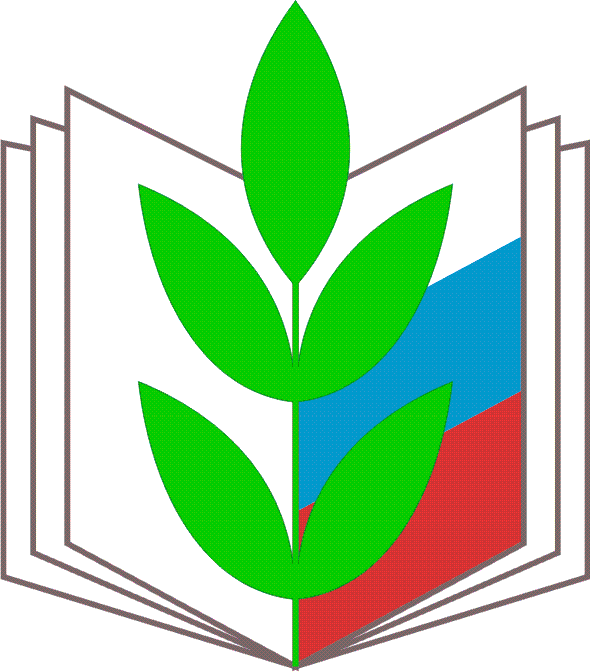 ПрофЕССИОНАЛЬный союз работников народного образования и науки РФСаратовская областная организацияМЕТОДИЧЕСКОЕ ПОСОБИЕ  «Классный руководитель: разнообразие деятельности, оплата труда и степень защиты»г. Саратовавгуст, 2023 годУважаемые коллеги!Данный материал предназначен для руководителей, педагогических работников образовательных организаций, осуществляющих классное руководство, руководителей профсоюзных кружков. Он подготовлен главным специалистом областной организации Общероссийского Профсоюза образования Натальей Александровной Буряк.Надеемся, что данное пособие поможет Вам дать ответы в решении возникающих вопросов на практике. Просим обратить внимание еще раз внимание на основные моменты. Возложение обязанностей классного руководства, а также регулирование вопросов оплаты труда устанавливается  муниципальными актами по оплате труда общеобразовательных учреждений, с актуальной редакцией, а также локальными нормативными актами образовательного учреждения, коллективным договором, Положением об оплате труда, принятых с учетом мнения профсоюзного органа. В макете коллективного договора, размещенного на сайте областной организации Общероссийского Профсоюза образования основные права и гарантии педагогов, осуществляющих классное руководство предусмотрены.В случае возложения классного руководства на педагога, в том числе на время отсутствия основного работника должен быть приказ руководителя, с которым необходимо ознакомиться письменно. Оплата труда в данном случае регулируется трудовым договором (дополнительным соглашением к трудовому договору). Деление ежемесячного денежного вознаграждения в размере 5 тыс.руб. на двух педагогов не предусмотрено. Проведение кружка на данную тему рекомендуем в преддверии нового учебного года на районном уровне с целью избежания нарушений действующего законодательства.Эта тема актуальна, так как на практике возникают вопросы по возложению обязанностей на  классного руководителя, оплаты труда в случае отсутствия основного работника, учета выплат за классное руководство в расчете среднего заработка и др. Мы всегда открыты к сотрудничеству и готовы принять вопросы и предложения: +7 (8452) 26-00-97, 73-40-82 obkomobr@gmail.com, ВКонтакте.Председатель                                                                   Н.Н. Тимофеев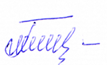 Что такое классное руководство? Задачи деятельности по классному руководствуКлассное руководство  - особый вид педагогической деятельности, направленный на решение задач воспитания и социализации обучающихся. Под воспитанием понимается деятельность, которая направлена на развитие личности, создание условий для самоопределения и социализации обучающегося на основе социокультурных, духовно – нравственных ценностей и принятых в обществе правил и норм поведения в интересах человека, семьи, общества и государства. Воспитательные функции выполняют все педагогические работники образовательной организации, но ключевая роль отводится тем, деятельность которых одновременно связана с классным руководством обеспечением постоянного сопровождения класса (группы).Принципами успешной социализации обучающихся следует считать:- опору на духовно-нравственные ценности народов РФ, исторические и национально-культурные традиции;-нравственный пример педагогического работника;- социальную востребованность воспитания;-поддержку единства, целостности, преемственности и непрерывности воспитания;- признание определенной роли семьи ребенка и соблюдение прав родителей (законных представителей) несовершеннолетних обучающихся;-обеспечение защиты прав и соблюдение законных интересов каждого ребенка;- кооперацию и сотрудничество субъектов системы воспитания (семьи, общества, государства, образовательных и научных организаций).Задачами деятельности по классному руководству в области воспитания и социализации обучающихся, являются:- создание благоприятных психолого-педагогических условий в классе путем гуманизации межличностных отношений, формирования навыков общения обучающихся, детско-взрослого общения, основанного на принципах взаимного уважения и взаимопомощи, ответственности, коллективизма и социальной солидарности, недопустимости любых форм и видов травли, насилия, проявления жестокости;- формирование у обучающихся высокого уровня духовно-нравственного развития, основанного на принятии общечеловеческих и российских традиционных духовных ценностей и практической готовности им следовать;- формирование внутренней позиции обучающегося по отношению к негативным явлениям окружающей социальной действительности (деструктивным сетевым сообществам, употреблению различных веществ, способных нанести вред здоровью человека; культу насилия, жестокости и агрессии и др.);-формирование у обучающегося активной гражданской позиции, чувства ответственности за свою страну;- формирование способности обучающихся реализовать свой потенциал в условиях современного общества за счет активной жизненной и социальной позиции, использования возможностей волонтерского движения, детских общественных движений, творческих и научных сообществ.Важно! С 1 сентября 2020г. педагогическим работникам общеобразовательных организаций установлено ежемесячное денежное вознаграждение за выполнение функций классного руководителя в размере 5000 руб.С 1 сентября 2021г. педагогическим работникам, реализующим образовательные программы среднего профессионального образования, в том числе профессионального обучения для лиц с ограниченными возможностями здоровья, установлено ежемесячное денежное вознаграждение за выполнение функций классного руководителя (куратора) в размере 5000 руб. с сохранением в обоих случаях ранее установленных выплат за осуществление классного руководства (из регионального бюджета). 	Постановление Правительства РФ от 30.12.2005г. (с изм. от 02.12.2021г.) «О ежемесячном денежном вознаграждении педагогическим работникам федеральных государственных образовательных организаций, выполняющих функции классного руководителя (куратора)»II.Деятельность по классному руководствуПедагогический работник, осуществляя классное руководство, выполняет широкий спектр обязанностей, относящихся непосредственно к педагогической.В методических рекомендациях из Письма Министерства просвещения РФ № ВБ-1011/08 от 12.05.2020 описана обязательная часть деятельности классного руководителя.1.Помощь в учебе обучающимся, адаптация в коллективе, организация таких видов деятельности, в которых ребенок сможет проявить себя: волонтерство, творческие, научные коллективы. Классный руководитель может помочь ученику с мотивацией к учебе и саморазвитию и просто обязан поддержать ребенка, если его семья оказалась в трудной жизненной ситуации.Организация классного руководства (кураторства) в группах осваивающих образовательные программы среднего профессионального образования предусматривает создание условий эффективной воспитательной деятельности при реализации целей и задач воспитания и социализации обучающихся.2.В классном коллективе учитель формирует благоприятную психологическую атмосферу, прививает детям навыки общения, ценность достижений в учебной, творческой, спортивной коллективной деятельности. 3.Работая с родителями (законными представителями) ученика, педагог привлекает их к сотрудничеству в воспитании, повышает их педагогические компетенции.4.В педагогическом коллективе классный руководитель участвует в разработке единых педагогических требований и подходов к обучению и воспитанию, взаимодействует с администрацией и другими учителями, отстаивая интересы ребенка, чтобы повысить его результативность и результативность класса в целом.5.Совместно с социальными партнерами образовательного учреждения классный руководитель организует мероприятия, которые помогут профессиональному самоопределению ребенка, сплотят класс в дружный коллектив, а в случае необходимости обеспечивает поддержку и помощь детям из группы риска, попавшим в сложные жизненные обстоятельства.6.В обязательную часть входит и оформление документов. Классному руководителю необходимо составлять план работы и вести классный журнал в бумажной или электронной форме.Воспитание обучающихся, осваивающих образовательные программы среднего профессионального образования (программы профессионального обучения), осуществляется на основе включаемых в образовательные программы рабочей программы воспитания и календарного плана воспитательной работы, которые разрабатываются и утверждаются образовательной организацией с учетом включённых в примерные образовательные программы среднего профессионального образования примерных рабочих программ воспитания и примерных календарных планов воспитательной работы. Педагоги, осуществляющие классное руководство (кураторство) в группах, принимают участие в разработке рабочей программы воспитания и календарного плана воспитательной работы образовательной организации.	Педагогический работник, осуществляющий классное руководство (кураторство) в образовательных организациях, реализующих образовательные программы среднего профессионального образования необходимо составлять:- журнал учебной группы- материалы личного дела обучающихся группы- учет посещаемости обучающихся группы- учет успеваемости обучающихся группы за семестр- документация по организации ежедневного питания обучающихся- документация классных часов- индивидуальные планы работы и сопровожденияIII.Законодательная база Саратовской области1. Закон Саратовской области от 03.12.2009г. №203-ЗСО «Об определении объёма субвенций из областного бюджета на финансовое обеспечение образовательной деятельности муниципальных общеобразовательных учреждений и о порядке определения нормативов финансового обеспечения образовательной деятельности муниципальных общеобразовательных учреждений»2. Постановление Правительства Саратовской области от 16 июня 2008 г. N254-П "О новой системе оплаты труда работников областных государственных учреждений, реализующих образовательные программы начального общего, основного общего, среднего общего образования в соответствии с федеральными государственными образовательными стандартами общего образования, за исключением учреждений, осуществляющих образовательную деятельность по адаптированным основным общеобразовательным программам" (с изм. от 15.12.2022 г.)2. Постановление Правительства Саратовской области от 17.08.2012г. №494-П «Об оплате труда работников государственных бюджетных и казенных учреждений образования Саратовской области» (с изм. от 19.06.2023г.)3. Для муниципальных общеобразовательных учреждений порядок установления ежемесячного денежного вознаграждения за классное руководство в размере 5000 руб. регулируется муниципальными актами, регулирующими оплату труда общеобразовательных организаций4. Локальные акты образовательных организаций (коллективный договор, Положение об оплате труда)IV.Права классного руководителяПедагогический работник, осуществляющий классное руководство имеет права:- самостоятельно определять приоритетные направления, содержание, формы работы и педагогические технологии для осуществления воспитательной деятельности, разрабатывать учебно-методические материалы на основе ФГОС общего образования;- участвовать в разработке локальных нормативных актов общеобразовательной организации в части организации воспитательной деятельности;- планировать и организовывать участие обучающихся в воспитательных мероприятиях;-использовать инфраструктуру общеобразовательной организации при проведении мероприятий с классом;- получать своевременную методическую, материально-техническую и иную помощь от руководства для реализации задач по классному руководству;- приглашать в общеобразовательную организацию родителей (законных представителей) несовершеннолетних обучающихся по вопросам, связанным с осуществлением классного руководства;- давать распоряжения обучающимся своего класса пр подготовке и проведении воспитательных мероприятий;- посещать уроки и занятия, проводимые педагогическими работниками (по согласованию), с целью корректировки их взаимодействия с отдельными обучающимися с коллективом обучающихся класса;- защищать собственную честь, достоинство и профессиональную репутацию в случае несогласия с оценками деятельности со стороны администрации общеобразовательной организации, родителей и др.;- повышать свою квалификацию в области педагоги и психологии, теории и методики воспитанияОбратите внимание! Классное руководство не связано с занимаемой педагогическим работником должностью и не входит в состав его должностных обязанностей, определенные квалификационными характеристиками, утв. Приказом Минздравсоцразвития России от 26 августа 2010 г. №761. Оно вытекает из сущности, целей, задач, специфики реализации классного руководства как вида педагогической деятельности.Справочная информация! Классное руководство (кураторство) для педагогических работников является для педагогических работников видом дополнительной работы (приказ Минобрнауки от 11.05.2016г. №536 «об утверждении Особенностей режима рабочего времени и времени отдыха педагогических и иных работников организаций, осуществляющих образовательную деятельность»), которая может выполняться ими только с их письменного согласия и за дополнительную оплату, что предусматривается в трудовом договоре (дополнительном соглашении к трудовому договору), в котором указывается ее содержание, срок выполнения и размер оплаты (п.7 Разъяснений по применению законодательства РФ при осуществлении выплаты денежного вознаграждения за классное руководство педагогическим работникам общеобразовательных организаций, направленных письмом Минпросвещения РФ от 28.05.202г. №ВБ-1159/08, п.5.2. Разъяснений об организации классного руководства (кураторства) в группах…от 30.08.2021г. №АБ-1389/05).  Ежемесячное денежное вознаграждение  в размере 5 тысяч рублей относятся к выплатам компенсационного характера.Классными руководителями (кураторами) являются педагогические работники общеобразовательных организаций, которым предоставляются права, социальные гарантии и меры социальной поддержки в соответствии с ФЗ от 29.12.2012г. №273-ФЗ «Об образовании в РФ», а также педагогические работники, реализующие образовательные программы среднего профессионального образования, в том числе адаптированные образовательные программы среднего профессионального образования.Важная информация!Согласно п.10 Правил, утв. постановлением Правительства РФ от 07.07.21г. №1133, одному педагогическому работнику может быть установлено не более 2 выплат ежемесячного денежного вознаграждения при условии осуществления классного руководства (кураторства) в 2 и более учебных группах.Денежное вознаграждение в размере 5 тыс.руб. выплачивается педагогическому работнику за классное руководство в классе (классах), а также в классе-комплекте, который принимается за один класс, независимо от количества обучающихся в каждом из классов, а также реализуемых в них общеобразовательных программ, включая адаптированные общеобразовательные программы.Разделение на двух педагогов ежемесячного денежного вознаграждения, в размере 5 тыс.руб., не предусмотрено.Учебная группа составляет не более 25 обучающихся (п.29 Порядка организации и осуществления образовательной деятельности по образовательным программам СПО, утв.приказом Минобрнауки РФ от 14.06.2013г. №464, для обучающихся с ОВЗ – 15 обучающихся (п.43).Классное руководство может возлагаться на воспитателей и других педагогических работников без каких-либо условий и ограничений, также может возлагаться на руководителей организаций СПО, их заместителей, руководителей структурных подразделений, заведующих отделениями, других работников, ведущих учебные занятия в учебной группе.В случае необходимости классное руководство может осуществляться учителями из числа руководителей и других работников общеобразовательной организации, ведущих учебные занятия в данном классе.При недостаточном количестве педагогических работников либо при отсутствии желания у отдельных из них осуществлять классное руководство (кураторство) на одного педагога с его письменного согласия может быть возложена эта дополнительная работа  в двух классах (учебных группах), в том числе временно в связи с заменой длительно отсутствующего другого педагогического работника по болезни или другим причинам.При  расчете среднего заработка для всех случаев его определения учитываются все предусмотренные системой оплаты труда виды выплат, применяемые в организации, независимо от источников этих выплат, в том числе осуществляемого за счет средств федерального бюджета ежемесячного денежного вознаграждения за классное руководство (кураторство) (п.2 Положения об особенностях порядка исчисления средней заработной платы утв. Постановлением Правительства РФ от 24.12.2007г. №922 «Об особенностях порядка исчисления средней зарплаты»).  Исчисление среднего заработка должно осуществляться с учетом выплаченного педагогическим работникам вознаграждения за классное руководство (кураторство) с использованием средств федерального бюджета на оплату части отпускных, начисленную на сумму выплаченного вознаграждения за классное руководство.При регулировании вопросов, связанных с классным руководством, необходимо руководствоваться тем же порядком, что и при распределении учебной нагрузки на новый учебный год (прописывается в коллективном договоре), устанавливаемой в соответствии с приказом Минобрнауки РФЫ от 22.12.2014г. №1601.- Недопущение в течение учебного года и в каникулярный период изменений размеров выплат педагогическим работникам за классное руководство или отмена классного руководства в конкретном классе по инициативе работодателя при надлежащем осуществлении классного руководства, за исключением случаев сокращения количества классов; - Преемственность осуществления классного руководства в классах на следующий учебный год; - Определение кандидатур педагогических работников, которые в следующем учебном году будут осуществлять классное руководство в классах одновременно с распределением учебной нагрузки по окончании учебного года с тем, чтобы каждый педагогический работник знал, в каком классе в новом учебном году он будет осуществлять классное руководство;- Временное замещение длительно отсутствующего по болезни и другим причинам педагогического работника, осуществляющего классное руководство, другим педагогическим работником с установлением ему соответствующих выплат за классное руководство пропорционально времени замещения; - Выплаты за классное руководство могут быть отменены за неисполнение или ненадлежащее исполнение педагогическим работником по его вине работы по классному руководству.Денежное вознаграждение за классное руководство является составной частью заработной платы педагога:- выплачивается одновременно с заработной платой ежемесячно за полностью отработанное в календарном месяце время;- учитывается при определении налоговой базы по налогу на доходы физических лиц;- учитывается при определении отчислений по единому социальному налогу, страховым взносам на обязательное пенсионное страхование и страховым взносам по обязательному социальному страхованию от несчастных случаев на производстве и профессиональных заболеваний (пособий по временной нетрудоспособности, по беременности и родам, в соответствии со ст. 14 ФЗ от 29.12.2006г. №255-ФЗ «Об обязательном социальном страховании на случай временной нетрудоспособности и в связи с материнством), а именно пособие исчисляется  исходя из среднего заработка, рассчитанного за два календарных года, предшествующих году наступления временной нетрудоспособности.	Если в течение месяца часть времени приходится на работу в должности, а часть времени связана с временной нетрудоспособностью, то работнику за часть календарного месяца будет пропорционально начислена зарплата, в составе которой за дни фактической работы будет учтено денежное вознаграждение, а за дни нетрудоспособности – пособие по временной нетрудоспособности;- учитывается для расчета заработной платы работников организаций, расположенных в местностях с особыми климатическими условиями.Внимание! Понятие «длительное отсутствие» педагогического работника, осуществляющего классное руководство, в целях его замещения другим педагогическим работником с установлением ему соответствующих выплат за классное руководство, этот вопрос вправе решать сама общеобразовательная организация с учетом имеющихся в ее распоряжении средств фонда оплаты труда, учитывая, что первые 3 дня нетрудоспособности оплачиваются за счет фонда оплаты труда работодателя, а последующие дни – за счет средств Социального фонда России по Саратовской области.в связи с тем, что установление классного руководства является обязательным условием трудового договора педагога, то при надлежащем осуществлении классного руководства каких-либо изменений в трудовой договор без согласия педагога не допускается.за время работы в период каникул, установленные для обучающихся оплата труда педагогов производится из расчета  зарплаты, установленной при тарификации, предшествующей началу каникул или периоду отмены (приостановки) для обучающихся занятий с учетом вознаграждения в размере 5 тыс.руб. и других выплат за классное руководство.введение должности классного руководителя взамен суммирования денежного вознаграждения, не допускается. Наименование должности «классный руководитель» отсутствует в номенклатуре должностей педагогических работников организаций, осуществляющих образовательную деятельность, должностей руководителей  образовательных организаций, утв.постановлением Правительства РФ от 21.02.2022г. №225. Существуют различные виды стимулирования педагогических работников, осуществляющих классное руководствоМатериальное стимулирование педагогических работниковМатериальное стимулирование обеспечивает решение управленческих задач:- побуждение педагогов к осуществлению деятельности по классному руководству- обеспечение качества, эффективности данной деятельностиНематериальное стимулирование педагогических работниковВ целях повышения престижа учительской профессии, уважения к труду педагога система нематериального стимулирования формируется органами и исполнительной власти субъектов РФ, органами местного самоуправления, общеобразовательными организациями, определяется колдоговорами общеобразовательной организации.Организационное стимулирование - создание системы наставничества, организацию методического объединения педагогических работников, осуществляющих классное руководствоСоциальное стимулирование- возможность участия в конкурсах профессионального мастерства (в целях выявления и повышения престижа талантливых и творчески работающих педагогов, демонстрирующих лучшие образцы профессиональной деятельности ежегодно приказом министерства образования области объявляется профессиональный конкурс  классных руководителей  общеобразовательных организаций Саратовской области «Премия «Признание». Победители (10 участников, набравшие наибольшее количество баллов) награждаются денежным вознаграждением в сумме 115 000,00 рублей.- повышение квалификации, участие в вебинарах, семинарах и других мероприятияхПсихологическое стимулирование- разрешение и предотвращение конфликтных ситуаций- профилактика профессионального выгоранияМоральное стимулирование- публичное признание результатов труда педагогов, осуществляющих классное руководство (благодарности, награждение почетными грамотами и благодарственными письмами и др.)- размещение информации об успехах социальной значимой деятельности педагогов, осуществляющих классное руководство-награждение наградами педагогов, осуществляющих классное руководство  в нашей области  Приказом министерства образования области и Саратовской областной организации Общероссийского Профсоюза образования от 22.06.2021г. учрежден знак «Классный руководитель – новатор».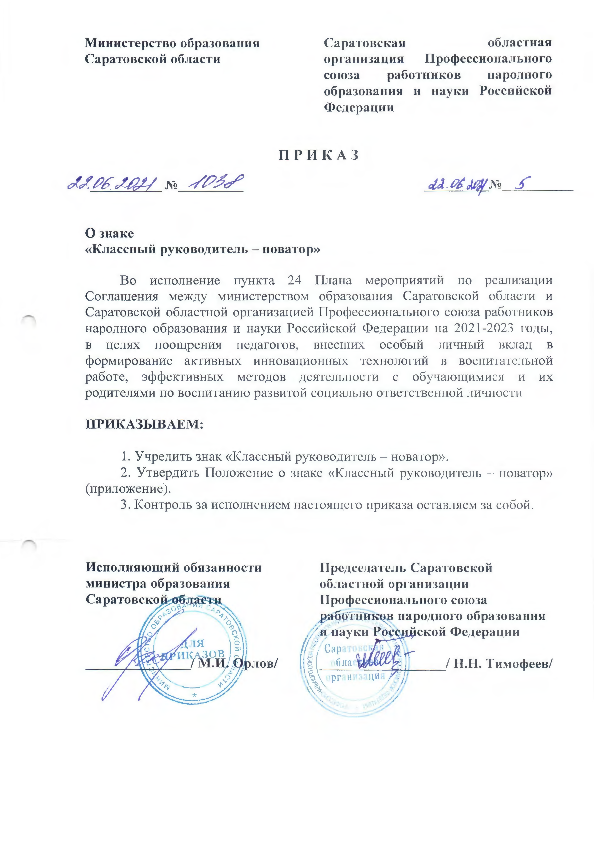 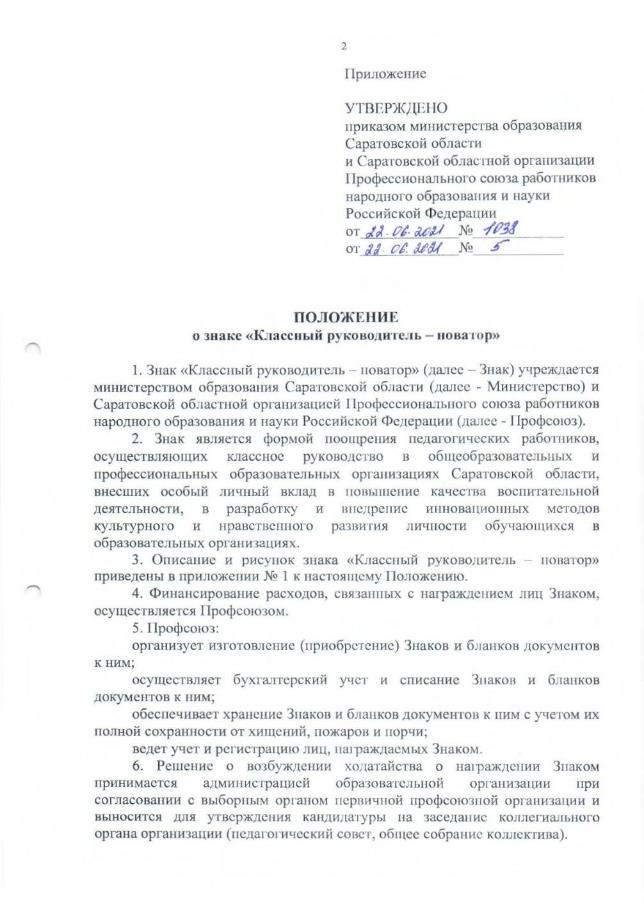 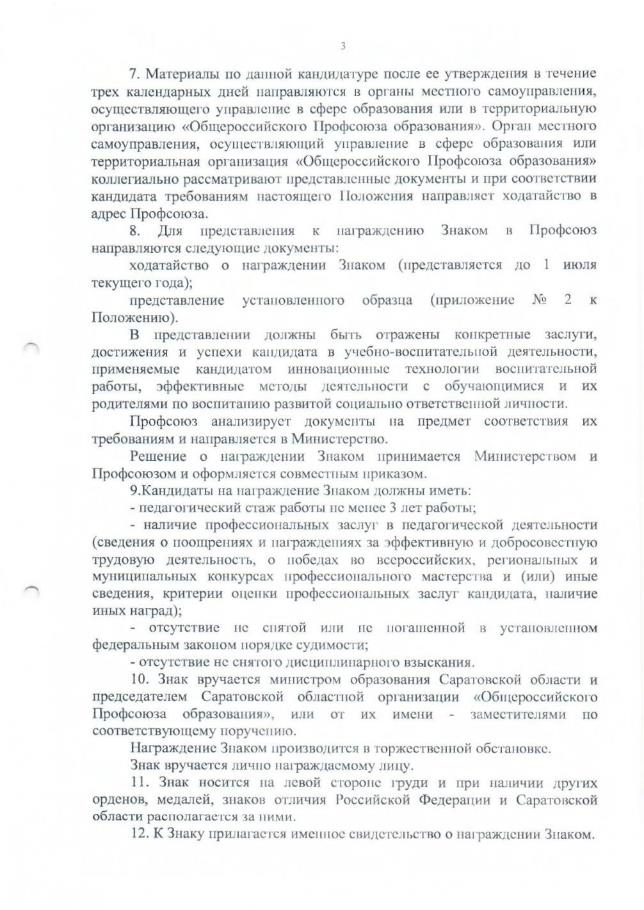 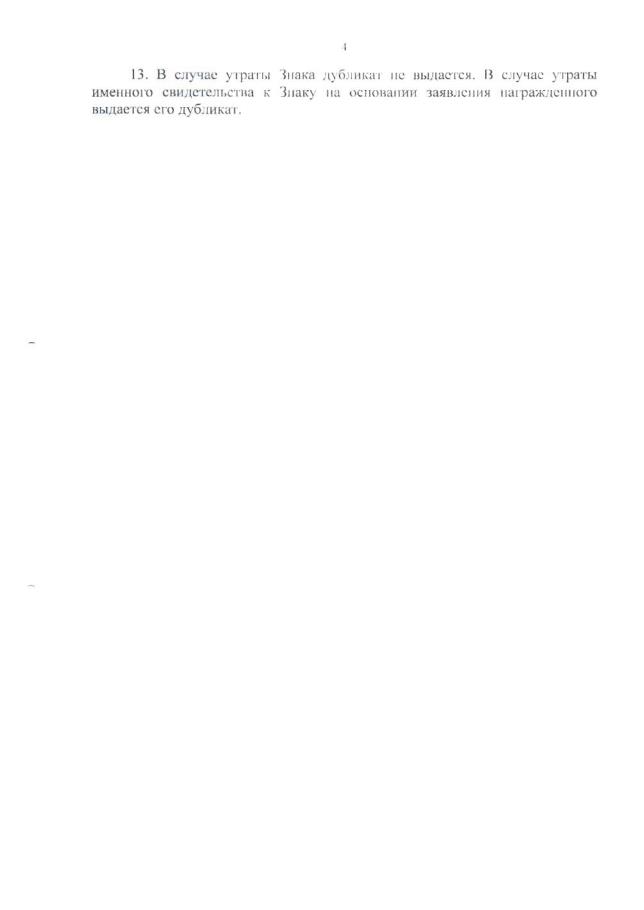 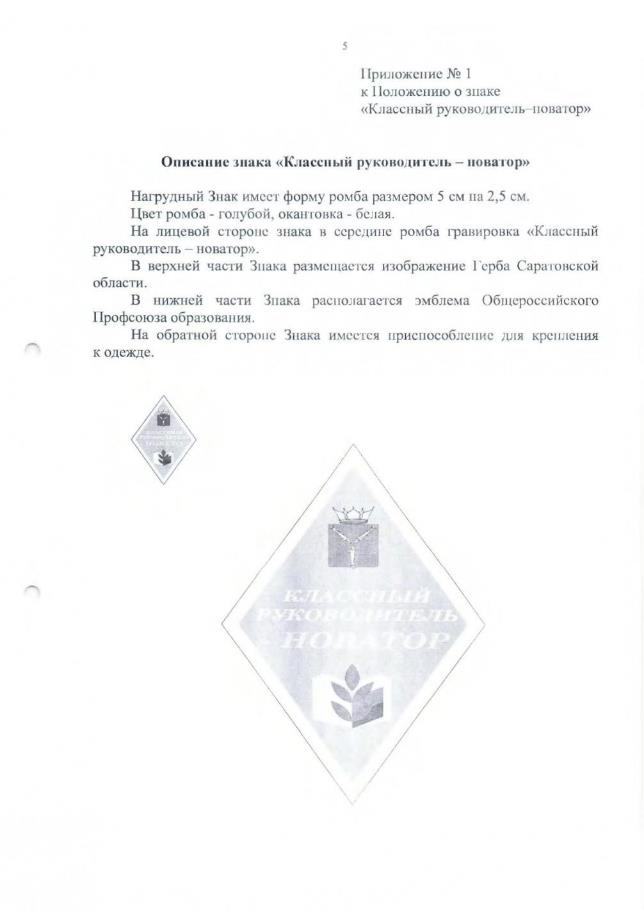 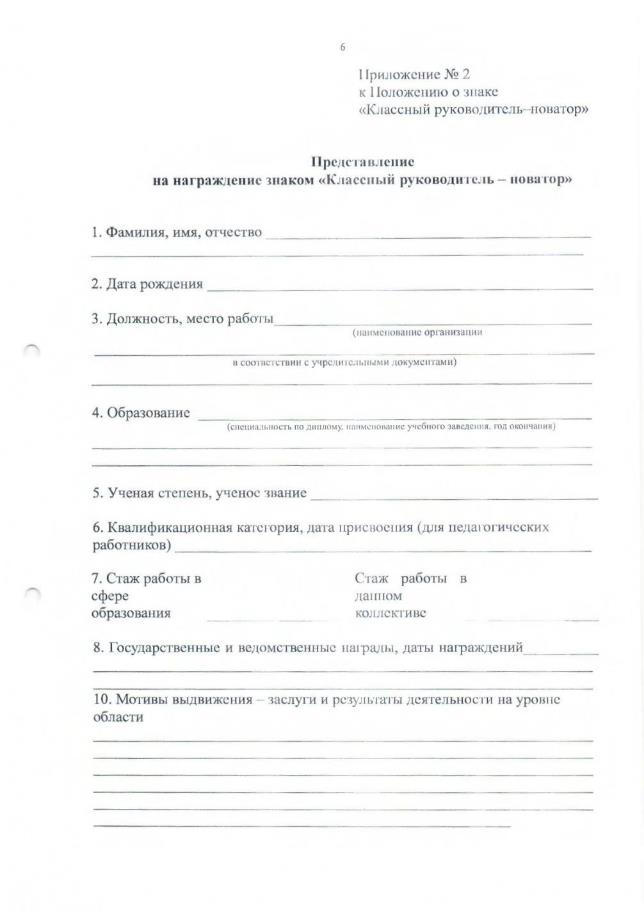 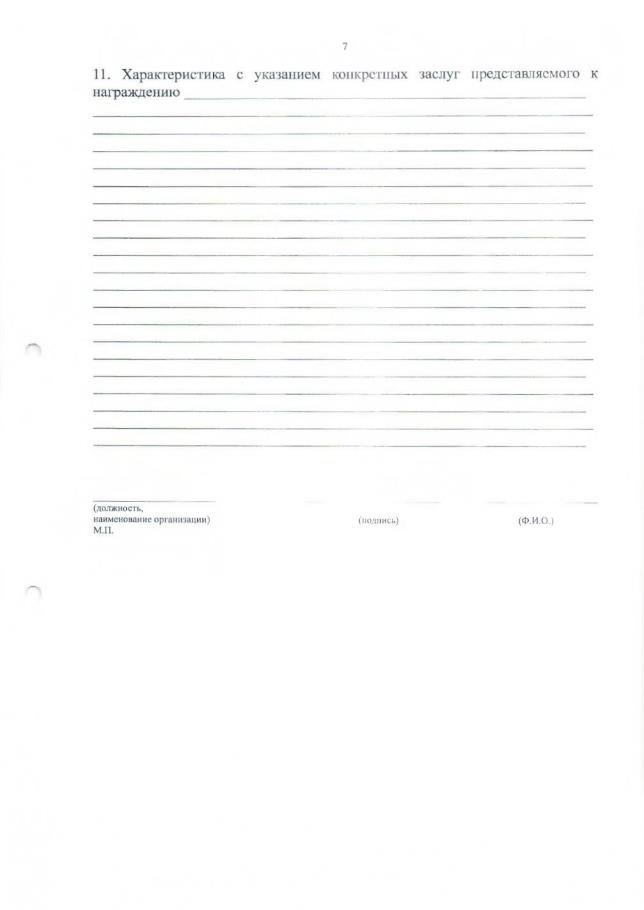 